Информационно-аналитический отчет о работе детских библиотек муниципального бюджетного учреждения культуры «Центральная библиотечная система» Находкинского городского округа  / сост. Г.Г. Колнер,  А.Ф. Экк; Муниципальное бюджетное учреждение культуры «Центральная библиотечная система» Находкинского городского округа. - Находка, 2020. – 29с.МБУК «ЦБС» НГОг. Находка, ул. Сенявина, 13.www.nakhodka-lib E-mail: nakhodka.lib@mail.ruтел.: 8(4236)62-42-31директор Р.И. ПодкорытоваСодержание 1.Реализация профессиональных приоритетов	32. Выполнение контрольных показателей	43. Методы, приемы, формы привлечения детей к чтению	54. Работа с отдельными группами читателей	84.1 Библиотечное обслуживание маломобильной группы населения, в том числе детей с ОВЗ	84.2 Работа с клубами	105. Содержание просветительской деятельности с детьми и подростками	115.1 Воспитание патриотических и гражданских качеств	115.2 Гуманитарное развитие детей и подростков в условиях библиотеки	135.3 Собственные приоритеты просветительской деятельности	176. Информационная и библиографическая работа	216.1 Организация и ведение справочно-библиографического аппарата	216.2 Справочно-библиографическое обслуживание	226.3 Организация межбиблиотечного и внутрисистемного абонементов, электронной доставки документов	236.4 Формирование информационной культуры пользователей	236.5 Выпуск библиографической продукции	247. Организационная и методическая работа	257.1 Виды и формы методических услуг (работ)	257.2 Характеристика повышения квалификации библиотечных специалистов детских библиотек	268. Выводы	288.1 Степень эффективности работы с детьми в сравнении с предыдущим годом	288.2 Повышение качества работы с детьми и подростками	288.3 Инновационный компонент в содержании деятельности с детьми и подростками	291.Реализация профессиональных приоритетовСреди главных приоритетов информационно-библиотечной работы детских библиотек в 2019 году были следующие:- усиление роли библиотек как информационных, культурно-просветительских и досуговых центров для детей и подростков;- создание комфортной среды для развития, формирования информационных и общекультурных потребностей подрастающего поколения; - осуществление информационно-библиотечного обслуживания с учетом интересов и потребностей пользователей;- укрепление и модернизация материально-технической базы детских библиотек для совершенствования их деятельности и повышения качества оказания услуг;      - формирование нового профессионального сознания библиотечных сотрудников.Особое влияние на деятельность муниципальных библиотек в прошедшем году оказали такие нормативно-правовые акты, как: Указ Президента Российской Федерации от 7 мая 2018 года № 204 «О национальных целях и стратегических задачах развития Российской Федерации на период до 2024 года»; Указ Президента РФ «Об объявлении в Российской Федерации Десятилетия детства» № 240 от 29.05.2017 года; распоряжение Правительства РФ «Об утверждении Концепции программы поддержки детского и юношеского чтения» № 1155-р от 03.06.2017 года; Концепция библиотечного обслуживания детей в России на 2014-2020 годы;  государственная программа Приморского края «Развитие культуры Приморского края на 2013 - 2021 годы» (с изменениями на 3 сентября 2019 года), утвержденная Постановлением администрации Приморского края от 7 декабря 2012 года № 387-па; муниципальная программа «Развитие культуры в Находкинском городском округе» на 2019-2023 годы;  муниципальная программа «Формирование доступной среды жизнедеятельности для инвалидов и других маломобильных групп населения Находкинского городского округа на 2018-2020 годы»); муниципальное задание МБУК «ЦБС» НГО на 2019 год и плановый период 2020-2021 годы. Основными направлениями работы с детьми в 2019 году являлись:программа «Чтение» - реализация Национальной программы поддержки и развития чтения;культурно-образовательный проект «Читаем детям – читаем вслух» – популяризация и продвижение детской книги и чтения посредством чтения вслух;городская акция «Летнее чтение – 2019» – развитие читательского творчества детей и подростков, организация содержательного досуга в период летних каникул;городская акция «Первоклассник, библиотека ждет тебя!» – привлечение первоклассников в библиотеки;цикл мероприятий Всероссийской Недели детской и юношеской книги; - цикл мероприятий по гуманитарному развитию детей и подростков;цикл мероприятий по нравственно-этическому и эстетическому воспитанию;цикл мероприятий по экологическому просвещению.2. Выполнение контрольных показателейВсего в библиотеках за 2019 год было зарегистрировано 16464 детей, что меньше на 2,8 % (- 1225) по сравнению с 2018 годом. Дети и подростки до 14 лет включительно составляют основную часть пользователей (36,2%), для них было проведено 767 мероприятий, что составляет 62 % всех мероприятий ЦБС. Их посетили 21010 детей, что соответствует 62,5% от числа всех посещений мероприятий. Число книговыдач в детских библиотеках составило 27,4% от общей книговыдачи.3. Методы, приемы, формы привлечения детей к чтениюВ работе с детьми, наряду с традиционными формами и методами, зарекомендовавшими себя, используются современные, связанные с информационными технологиями и Интернет - пространством. Свою эффективность показывает совместная деятельность с партнерами – общеобразовательными школами, детскими дошкольными учреждениями, школами искусств, домами культуры, общественными фондами и организациями городского округа. Приоритетным направлением работы является участие в международных и всероссийских акциях и опросах, что позволяет детям почувствовать причастность к общественной жизни страны, свою востребованность и крайне необходимо, учитывая отдаленность нашего региона. Общий показатель «количество участников» по основным мероприятиямМеждународная акция «Наши истоки. Читаем фольклор», в которой участвовало 525 ребят, стала одной из популярных в 2019 году. В рамках акции проведено 20 мероприятий, организовано 6 выставок. Все проведенные мероприятия носили интерактивный характер, предусматривали активное участие в действе самих детей. Мероприятия совмещали в себе преподнесение информации в форме беседы, просмотра видео и презентаций, а усваивать полученные знания ребятам помогали книжные выставки, экспозиции народно-декоративного творчества, а также работа в мастер-классах по изготовлению изделий в традиционном народном стиле. В целях приобщения детей к традициям народной культуры, в отделе обслуживания Центральной городской библиотеки было проведено несколько мероприятий, направленных на знакомство с народными произведениями. Маленькие читатели старшей группы детсада №34 стали участниками программы «Ратные подвиги русских героев». Громкие чтения народных былин о приключениях богатырей Ильи Муромца, Добрыни и Ставра Годиновича чередовались мультфильмами и загадками о силе, храбрости, смелости. А чтение детьми стихов о богатырях добавило нотку соревновательности, так как это было домашним заданием. В течение всего дня в отделе детской литературы читали русские народные сказки о животных в обработке известного собирателя фольклора А. Н. Афанасьева и отвечали на вопросы викторины «Волшебные звери и птицы». Урок-мастерская «Куколка – забава старым да малым» в Центральной детской и юношеской библиотеке был посвящён мастерству изготовления тряпичных кукол. Ребята узнали о существовании обережных и обрядовых кукол, о видах кукол и их значении. О роли куколок в жизни наших предков ребятам поведала сказка «Василиса Прекрасная» из сборника «Русские волшебные сказки» (серия «Любимые сказки малышам»). Интерес юных посетителей к народному фольклору говорит о желании изучать историю и культуру своих предков. Недаром в книге отзывов Центральной детской и юношеской библиотеки появилась запись «Спасибо! За познавательные истории о жизни наших родителей и нашей Родины – России!». Все это говорит о том, что подобные акции, мотивирующие детей к более глубокому изучению богатой народной культуры России, дарящие эмоциональный отклик в душе юного читателя, можно и нужно продолжать. 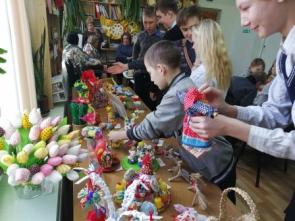 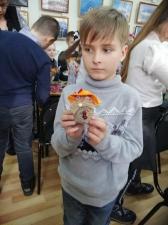 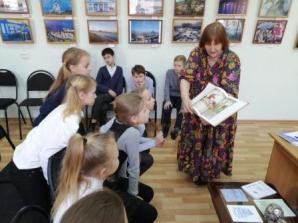 Акция «Наши истоки. Читаем фольклор» стала одной из самых популярных в 2019 годуРазвитию у подрастающего поколения позитивного отношения к чтению способствовали акции «Первоклассник, библиотека ждет тебя!», «Летнее чтение - 2019», мероприятия Недели детской и юношеской книги, культурно-образовательный проект «Читаем детям – читаем вслух», цикл кинолекториев «Читаем, смотрим, обсуждаем. Культурно-образовательный проект «Читаем детям – читаем вслух» остается востребованным несколько лет. Динамика контрольных показателей культурно-образовательного проекта «Читаем детям – читаем вслух»В 2019 в проекте участвовало 2473 ребенка, что на (+314) больше, чем в 2017 году. Это говорит о привлекательности и разнообразии форм предлагаемых детям мероприятий. В течение Недели детской и юношеской книги в библиотеках города прошло 57 мероприятий (выставки, конкурсы, творческие встречи с писателями, викторины) на которых присутствовало 1383 человека. Книговыдача составила 10601 экз. и записалось 580 человек. Показатели Недели детской и юношеской книгиДинамика основных показателей в Неделю детской и юношеской книги достаточно стабильна, с относительно небольшими погрешностями, которые не оказывают особого влияния на качество обслуживания юных горожан.Акция «Летнее чтение» пользуется популярностью среди детского населения и является одной из востребованных у партнеров ЦБС – общеобразовательных школ и детских дошкольных учреждений. Библиотеки организуют культурно-массовые мероприятия, внося свою лепту в организацию досуга детей и подростков в дни летних каникул. В 2019 году в 157 мероприятиях «Летнего чтения» участвовало 5531 человек, записалось 3435 ребенка. Ребята участвовали в конкурсах, квестах в Центральной городской библиотеке, в интерактивном шоу «Веселое лето на книжной поляне» в библиотечном комплексе «Зеленый мир» и других мероприятиях, организованных ЦБС. В рамках «Веселого лета на книжной поляне» состоялось 38 мероприятий, которые посетило 587 детей. 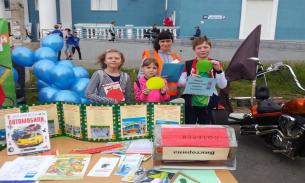 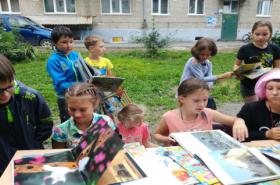 Летом читать можно вездеПоказатели акции «Летнее чтение -2019»Отрицательную динамику количества мероприятий можно объяснить их укрупнением, но на фоне снижения количества мероприятий (-11) отмечается рост книговыдачи (+988) и приток новых пользователей (+103). Муниципальные библиотеки города Находки уделяют большое внимание работе с первоклассниками, тем самым оказывая помощь не только школам и родителям, но и воспитывая будущего читателя и продвигая чтение. Показатели акции «Первоклассник, библиотека ждет тебя!»Масштабный охват библиотечным обслуживанием начинающих школьников и работа с ними даёт свои результаты: ребята с удовольствием посещают мероприятия библиотечной акции и активно записываются в библиотеки. В работе библиотекари используют соревновательные формы взаимодействия с детьми, такие как конкурсы. Наиболее значимыми стали такие конкурсы, как:Межрегиональный конкурс юных художников - иллюстраторов «И строчка каждая рисунком хочет стать...» открыл настоящие таланты среди юных художников Находки. Рисунки пятерых юных находкинцев признаны лучшими среди полутысячи работ. Конкурс, посвящённый 220-летию со дня рождения Александра Сергеевича Пушкина, стартовал 10 февраля. В нём приняли участие более 500 детей и подростков из городов и посёлков Приморья и Сахалина. Они создавали иллюстрации к пушкинским произведениям. Творческое состязание проходило в три этапа – на местном, краевом и межрегиональном уровне. Его итоги на днях подведены в Приморской краевой детской библиотеке. В итоге 13 находкинских работ признаны достойными представлять город на краевом уровне, пятеро юных художников стали победителями краевого этапа, и двое из них вышли в лидеры межрегионального этапа. Появление новых партнеров учреждения позволяет применять разнообразные методы работы с детским населением и формирует позитивный имидж библиотек. В 2019 году ЦБС активно сотрудничала с Находкинской городской больницей. Было проведено два совместных крупных мероприятия: городская конференция для старшеклассников «Врач - больше, чем профессия» (участвовало 140 учеников) и урок правильного питания «Здоровое Приморье - здоровое питание» (участвовало 85 учеников).  	Для продвижения библиотечно-информационных услуг и освещения своей деятельности по вопросам библиотечного обслуживания детского населения используются все доступные средства массовой информации и возможности сети интернет. По всем значимым мероприятиям и событиям публикуются статьи и афиши в газетах «Находкинский рабочий», «РИО Панорама», дается информация на городское и краевое радио, на сайтах городских и краевых СМИ – пресс-служба администрации НГО, «Вся Находка». Активно используется сайт МБУК «ЦБС» НГО и социальные сети - Одноклассники, ВКонтакте, Facebook, Instagram.4. Работа с отдельными группами читателей4.1 Библиотечное обслуживание маломобильной группы населения, в том числе детей с ОВЗ На сегодняшний день 12 структурных подразделений ЦБС оборудованы по программе «Доступная среда», что позволяет в полном объеме оказывать библиотечные услуги маломобильной группе населения, в том числе детям с ОВЗ. За 2019 году в муниципальных библиотеках зарегистрировано 212 пользователей - детей с ОВЗ, которые посетили библиотеки 1130 раз, им выдано 2086 книг. В 2019 году в библиотеках прошло 288 специализированных мероприятия для маломобильной категории населения, которые посетило 4295 детей и взрослых. МБУК «ЦБС» НГО заключило договора о сотрудничестве с Обществом инвалидов г. Находка Приморской краевой общественной организацией «Всероссийского общества инвалидов», с краевым государственным казенным специальным (коррекционным) образовательным учреждением для обучающихся, воспитанников с ограниченными возможностями здоровья «Находкинской специальной (коррекционной) общеобразовательной школой» (КГОБУ «Находкинская КШ»), краевым государственным казенным специальным (коррекционным) образовательным учреждением «Специальной (коррекционной) школой-интернатом для детей – сирот и детей, оставшихся без попечения родителей с ограниченными возможностями здоровья г. Находки» (КГОБУ СКШИ), краевым государственным бюджетным учреждением социального обслуживания «Екатериновский детский психоневрологический дом-интернат» (КГБУСО «ЕДПНИ»), Благотворительным фондом «Забота». За 2019 год в ЦБС прошло 56 мероприятий для ребят из Находкинской коррекционной школы, в них участвовало 885 учеников; 23 мероприятия для детей из коррекционной школа-интернат (участвовало 309 человек). Для воспитанников Екатериновского детского дома-интерната было организовано 15 мероприятий, которые посетило 308 детей и подростков в возрасте с 7 до 18 лет. С такими детьми библиотекари занимаются общей библиотерапией, которая служит для того, чтобы поднять настроение ребенка, способствовать социализации, показать, что книга - это источник знаний и радости. Составляется план работы, в котором предусмотрены различные мероприятия, направленные на всестороннее развитие детей с ОВЗ. Тематика занятий разнообразная: познавательная, развлекательная, экологическая, краеведческая. Среди мероприятий: громкие чтения к Всемирному дню чтения вслух «Как Айболит читал про Айболита», познавательно-игровая программа «Прогулка по Лукоморью» (Ко Дню рождения А.С. Пушкина), «Ретро-путешествие «Автомир», краеведческий урок «Семь чудес Приморского края» и другие. Дети получают положительные эмоции, расширяют круг общения. Развивается позитивный интерес, активность, самостоятельность, и главное, дети приобретают навыки социализации. В 2019 году ЦБС НГО выступила партнером находкинского общества инвалидов в грантовом проекте «Шаг навстречу жизни» и отвечала за его культурную составляющую. Два раза в месяц с особенными детьми проходили театрализованные занятия и громкие чтения. Под руководством библиотекарей разыгрывались мини – спектакли по известным литературным произведениям. Дети раскрепощаются, испытывают массу эмоций, надевая на руку кукольных героев и проигрывая выбранную роль. Книга была одним из героев действа: проигранные сказки читались вслух вместе. С апреля по ноябрь (время реализации гранта) прошло 8 занятий кукольным театром и 2 мастер-класса по изготовлению открытки и цветка, в которых участвовало 45 детей с инвалидностью. Были сыграны кукольные спектакли по народным сказкам «Три поросенка», «Колобок», «Красная шапочка», «Волк и козлята» и другие. В 2019 году ЦБС провела городской конкурс на лучшую елочную игрушку в рамках благотворительной акции «Игрушка к празднику» в конкурсе приняло участие 90 детей и взрослых, из них 18 детей с ОВЗ. Ребята получили благодарности и грамоты за участие. Лучшие елочные игрушки, сделанные руками находкинских читателей, были переданы в дар Екатериновскому детскому психоневрологическому дому-интернату и украсили новогоднюю елку. 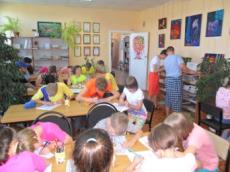 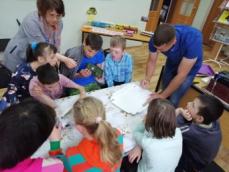 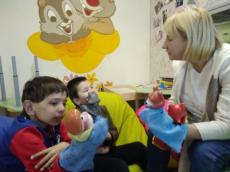 Для детей ОВЗ проводятся мероприятия разного формата.Библиотечная система продолжает сотрудничать с Приморской краевой библиотекой для слепых, заказывая через отдел нестационарного обслуживания литературу специальных форматов: книги с крупным шрифтом, «Говорящие книги» на флешкартах для прослушивания на тифлофлешплеерах. Для слепых и слабовидящих граждан, проживающих в зоне обслуживания библиотек, представлены документы специальных форматов: печатные издания (книги с укрупненным шрифтом, напечатанные по системе Брайля, брошюры, рельефно-графические пособия), аудиовизуальные («Говорящие книги» на флешкартах и CD) предоставляемые для пользования на специальных носителях (тифлофлешплеерах), а также электронные документы. В 2019 году из Приморской краевой библиотеки было получено 57/11 «говорящих книг» на флешкартах, 40 экземпляров книг с укрупненным шрифтом, 1 книга по Брайлю. Работа библиотек с маломобильной группой населения освещалась в городских средствах массовой информации - «РИО Панорама», «Вся Находка», радио Лемма и на сайте МБУК «ЦБС» НГО. За 2019 год опубликовано 31 информация. 4.2 Работа с клубамиДеятельность детских культурно-просветительских клубов, работающих в стенах муниципальных библиотек, направлена на организацию разнообразного досуга, поддержание читательского интереса и развитие творческих и интеллектуальных способностей детей. В работе кружка любителей Лего «Фантазеры», который работает второй год, библиотекари детской библиотеки №10 умело соединили ребячий интерес к конструированию с воспитанием читательской культуры. В 2019 прошло 15 заседаний кружка. В рамках фольклорной школы «Лукоморье» работа шла по двум программам «Месяцеслов» и «Народные промыслы» (Центральная детская и юношеская библиотека). Всего привлечено 118 человек. Музыкально-эстетическое направление выбрано для клуба «Теперь я знаю» в детской библиотеке №15. По программе «Культурное наследие. Учимся слушать музыку» ребята получают знания о музыкальном наследии, общекультурные компетенции. В 2019 году состоялось 8 занятий клуба, которые посетило 271 человек, книговыдача составила 3080 экземпляров. Название детских клубов, их привязка к библиотеке, количество заседаний за 2019 год указаны в таблице ниже: 5. Содержание просветительской деятельности с детьми и подростками5.1 Воспитание патриотических и гражданских качествМуниципальные библиотеки вносят свою долю в воспитание патриотизма, формировании гражданских качеств у подрастающего поколения, транслируя духовные ориентиры и ценности нашего народа через просветительскую деятельность в рамках различных акций и мероприятий. Так, в Международной акции «Читаем детям о войне» приняло участие 259 ребят. В городских библиотеках прошли уроки мужества, громкие чтения, состоялись выставки по военной тематике. Главное мероприятие состоялось 6 мая в 11 часов утра, когда одновременно в учреждениях-участниках в разных странах и городах читали вслух лучшие образцы детской литературы о войне. Находкинские библиотекари выбрали для этой цели произведения Татьяны Кудрявцевой, Сергея Алексеева, Виктора Астафьева, Льва Кассиля, Анатолия Митяева и других. В библиотечном комплексе «Семья» в этот час состоялся литературный праздник «И в памяти, и в книге – навсегда», в котором участвовали дошколята из детского сада №59. Прочитанная вслух библиотекарями солдатская сказка-быль «Похождения жука-носорога» Константина Паустовского помогла детям осознать, представить и понять трудности и страшные события той войны. На мероприятии ребята исполнили песни «И всё о той весне», «Журавли», «Катюша» и выступили с инсценировкой музыкального произведения «Цена победы жизни жизнь».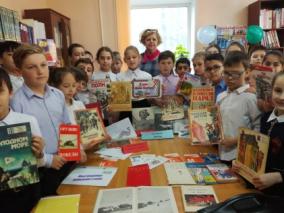 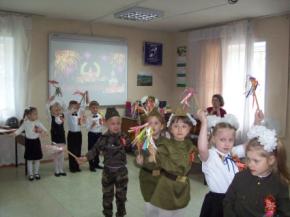 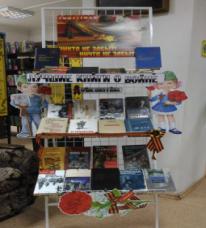 В рамках акции «Читаем детям о войне» прошли уроки мужества, громкие чтения, выставки состоялись выставки по военной тематикеЦикл мероприятий, посвященный Дню защитника Отечества, стал уже традиционным для детских библиотек. В б/к «Ливадия» школьники отгадывали вопросы литературной викторины «Аты – баты шли солдаты», в библиотеке №4 состоялся литературно-творческий час «Наши танки быстры» и исторические чтения «Награды героям», в ЦДЮБ - исторический экскурс «Мир военной техники», в библиотеке №23 и б/к «Зеленый мир» - кинолектории. Всего было проведено 21 мероприятие с участием 410 детей. Не забыты и памятные даты военной истории. В Центральной детской и юношеской библиотеке Находки самые маленькие читатели стали участниками необычной акции. Она называлась «Стена памяти» и была посвящена памятной дате 22 июня. Ребята внимательно слушали о фашистских захватчиках, напавших на СССР, о героизме солдат и трудной жизни на войне и в тылу и создали на мастер - классе инсталляцию из красных звезд. Участие приняли 30 человек.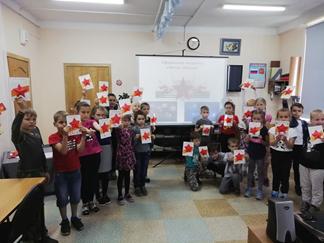 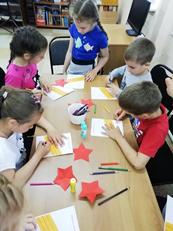 Мастер-класс «Стена памяти», прошел в Центральной детской и юношеской библиотеке.День России – еще один праздник, помогающий раскрыть сущность понятий «патриот» и «гражданин». В библиотеках прошли мероприятия различного формата: патриотический час «Россия – Родина моя», беседа – викторина «Отечество моё Россия», урок мужества «Во имя родины своей», шанс - викторина «Тебя по- славянски назвали Россия…», литературный обзор выставки-викторины «Мы вместе Россия», час информации «Неофициальные символы России». Детская библиотека №15 провела массовую викторину на пришкольной площадке «Главные символы страны», в которой участвовало 63 ученика. Около 160 ребят стали участниками большого праздника, подготовленного специалистами библиотечного комплекса «СемьЯ». Мероприятие было посвящено Дню России. Библиотекарь Елена Фёдорова стала автором сценария и ведущей веселого и познавательного праздника для ребят из нескольких отрядов летнего детского лагеря при школе №11. Передать подрастающему поколению гордость за ратные подвиги дедов, сохранить в памяти имена героев тех лет – одна из целей мероприятий патриотической направленности, которые проходят в стенах библиотек. Список патриотических мероприятий дополняет День Конституции. «Все мы соблюдать должны основной закон страны» — под таким названием прошла правовая викторина для третьеклассников средней школы № 22, которую провели библиотекари детской библиотеки №10. По заданию библиотекаря дети оживленно искали ответы на вопросы: какие правила и законы встречаются в нашей жизни? Как возникли правила у древних людей? Что произойдет, если правила и законы не будут выполняться? Пофантазировав о возможном событии «День без правил и законов», школьники пришли к единому мнению, что не хотели бы жить в стране, где правил и законов не существует. В 2019 году 66 юных читателей муниципальных библиотек участвовали в онлайн - исследовании, «Тема Великой отечественной войны в чтении детей и подростков», приуроченном к 75-летней годовщине победы в Великой Отечественной войне, которое проводила Российская государственная детская библиотека. Опрос проводился с целью получить информацию о том, какие художественные и публицистические книги о Великой Отечественной войне знают и читают современные дети и подростки; кого из писателей и поэтов – участников войны они могут назвать; знают ли дети и подростки героев и дни воинской славы России. Краеведческая деятельность детских библиотек как один из основных аспектов патриотического воспитанияСегодня патриотизм идентифицируется с такими личностными качествами, как общественно-значимое поведение, любовь к большой и «малой» Родине. Распространяя краеведческие знания, библиотеки ставят перед собой задачу воспитания любви к своему краю, познание его истории. Работа по краеведению ведется по нескольким направлениям: исследовательская деятельность, литературное краеведение, экскурсионная деятельность. Библиотеками, обслуживающими детей, за отчетный год было организовано 68 мероприятий краеведческой направленности. Раскрытие и продвижение краеведческих фондов осуществляется посредством виртуальных выставок и видеороликов. Цикл часов краеведения в Городской библиотеке – музее неизменно вызывает интерес у школьников младших и средних классов. Название мероприятий говорят сами за себя - «Хозяин Уссурийской тайги», «Мишка косолапый по лесу идет», «Очарование озер Приморья», «Отважный зверь – россомаха». На мероприятиях ребята не только узнают много нового о флоре и фауне родного края, но и закрепляют свои знания, отвечая на вопросы викторин или упражняясь в различном творчестве. Городская библиотека - музей провела 25 мероприятий, которые посетило 444 ученика. Городская краеведческая олимпиада «Знатоки Приморья» прошла в городской библиотеке–музее в первый раз и объединила юных краеведов школ города. Вопросы Олимпиады были посвящены родному городу и краю, его истории, культуре, людям, животному и растительному миру. Участвовали 40 учащихся двух возрастных категорий из 9 школ. Самым трудным для ребят оказался вопрос про лимонник. Из 30 ребят только 4 дали правильный ответ. А вопрос, не вызвавший трудностей - про удэгейцев. Ответили 27 человек. Максимальное количество баллов, которое можно набрать 100. 31 человек набрали свыше 50 баллов. Победители получили призы и грамоты. Было принято решение ежегодно проводить краеведческую олимпиаду. 5.2 Гуманитарное развитие детей и подростков в условиях библиотекиПроизведения классической детской литературы остаются проверенным временем качественным базисом, формирующим фундамент культуры, без которого невозможно духовное и нравственное развитие человека. 2019 год, богатый на юбилейные даты писателей, предоставил возможность детям познакомиться и изучить подробнее творчество многих авторов, в том числе, Т. Янсон, И. Токмаковой, А. Алексина, М. Зощенко, К. Чуковского, К. Булычева, В. Степанова, П. Бажова, И. Пивоваровой, И. Крылова. Формы популяризации книг юбиляров были самые разные: громкие чтения, книжные обзоры, виртуальные путешествия, литературные интерактивные игры и, конечно же, книжные выставки. Среди них: выставка-игра «Чародей малахитовых былей», «Мастер уральских сказов» к 140-летию со дня рождения П.П. Бажова; «В гости к домовенку Кузе» к 90-летию со дня рождения Т. Александровой; «Командир отважных ребят» к 115-летию со дня рождения А. Гайдара; выставка-игра «В городе Трёх толстяков» (К 120-летию со дня рождения Ю.К. Олеши); «Страна чудес И. Токмаковой» к 90 – летию со дня рождения И.Токмаковой; «Лучшие книги Кэтрин Ласки» к 75-летию К. Ласки и другие. Выставка – один из действенных приемов продвижения и популяризации книг: грамотно и умело представленная она акцентирует внимание читателя на лучших произведениях автора и помогает в выборе. За 2019 год детские библиотеки организовали 490 выставок разной тематики.НЕДЕЛЯ ДЕТСКОЙ И ЮНОШЕСКОЙ КНИГИВ дни весенних каникул, муниципальные библиотеки Находки организуют для своих посетителей много увлекательных встреч, событий и сюрпризов в рамках Недели детской и юношеской книги. Это не просто ряд мероприятий, а возможность совершить увлекательное путешествие в мир детства, встретиться с любимыми героями книг, попасть в сказку. Открытие Недели – это всегда большой и яркий интерактивный праздник, который устраивает ЦБС Находки. В этом году он назывался «Однажды в сказочной стране» и проходил в ДК им Ю.Гагарина. В холле две волшебницы проводили гостей сквозь «волшебное зеркало» — портал в Сказочную страну, где ребят ждут приключения. И они, действительно начались сразу, как только гости заходили внутрь: литературные игры, знакомства с новыми красочными детскими книгами и журналами, памятные снимки у фотозоны с камином. Переходя от Города Волшебников в города Лесных жителей, Малышей, Мечты, ребята отвечали на вопросы из сказок и зарабатывали не только призы, но и цветные «кусочки волшебного зеркала». Зачем они нужны – стало понятно из театрализованной постановки, которую гости посмотрели уже в зрительном зале. Фея Веснушка и Гном рассказали, что Сказочная страна в опасности. Из-за того, что люди стали мало читать, пропали несколько жителей из разных сказок. При помощи большой Книги Мудрости сказочные герои узнали, что волшебную страну можно спасти. А помогли им в этом юные зрители – когда они верно отвечали на вопросы из детских сказок, угадывали персонажей по их тени, осколки Волшебного зеркала начинали действовать, Пелена забвения ушла, и Сказочная Страна вновь ожила! Все зрители, в том числе ребята из реабилитационного центра «Альбатрос» и особенные дети из Екатериновского детского дома, с энтузиазмом стали участниками этого интерактивного шоу. 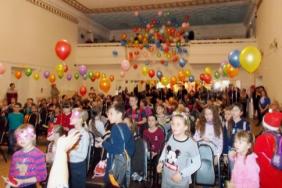 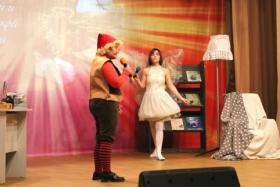 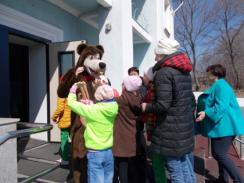 Открытие Недели детской и юношеской книги – это большой театрализованный праздникСпециально к Неделе было изготовлено два виртуальных буклета, рекламирующие мероприятия в библиотеке, и позволяющие пользователям сориентироваться в выборе. А выбирать было из чего - День сказок «Сказок мудрые советы», литературный марафон «Книжные каникулы», литературная карусель «Когда смеются дети», читательское многоборье «Физкульт – Ура! Литерат-Ура!», детский кинозал «Мульт-книга» и другие - перечень мероприятий обширен и многообразен. Показатели Недели детской и юношеской книгиВ Неделю детской и юношеской книги прошло 57 мероприятий, на которых присутствовало 1383 человека. Неделя детской и юношеской книги ежегодно позволяет не только организовать разнообразный культурный досуг юных читателей, но и способствует продвижению книги, привлечению новых пользователей и формированию позитивного имиджа библиотек. БИБЛИОНОЧЬ 	Всероссийская социально–культурная акция Библионочь – ежегодное крупномасштабное мероприятие. Мотивация к чтению, литературной деятельности, всем видам творчества, полезного досуга – вот главные задачи всероссийской акции. Создание комфортной и креативной среды на мероприятиях позволяет моделировать и реализовывать художественно-творческий потенциал детей в условиях библиотек. «Вечер открытых дверей» или путешествие в мир театра» - так называлось мероприятие, состоявшееся в детской библиотеке №10. С режиссером театра кукол Красниковой Зинаидой Ивановной присутствующие совершили заочное путешествие в волшебный мир театра, узнали, как оживают в театре куклы и с удовольствием с ними фотографировались. Ребята активно участвовали в познавательной викторине «Что мы знаем о театре?». Самые маленькие читатели с интересом смотрели мультфильм «История театра». Многие приняли участие в проведение мастер – класса «Карнавальная маска». Изготовленные своими руками оригинальные маски ребята оставили себе на память. Фотозона «Театральное селфи» привлекла внимание почти всех присутствующих. Активно примеряя на себя театральный реквизит, оставляли фото на память. У трона желаний образовалась очередь. На него можно было присесть, примерить корону, загадать желание и из сундучка вытащить записку с предсказанием. 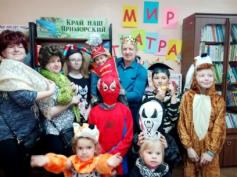 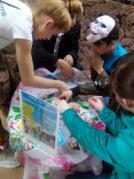 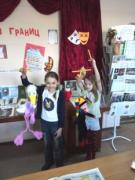 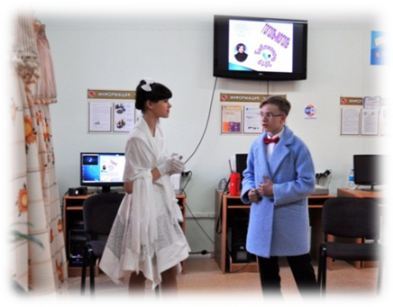 Официальная тема «Библионочи» в 2019 году - «Весь мир - театр»В библиотечном комплексе «Семья» акция проходила на пяти площадках: в читальном зале актеры студии актерского мастерства «Содружество» под руководством А.Г. Бурлаковой и режиссера – постановщика Т.Г. Новаковой показали спектакль «Волшебное кольцо». Далее прошла игра «Мозгодром», которую провели организаторы праздничного агентства «Лаборатория праздников». В это время в зале художественной литературы проходил мастер – класс по аэродизайну (фигуры из шаров) и выставка «Время мечтать» (бисероплетение) автора - Л. Осипова - Колье. В зале отраслевой литературы состоялся мастер – классы «Рукодельные чудеса», где под руководством С. Селедцовой из Дома детского творчества, ребята делали пасхальную птичку и конверт – треугольник. Сотрудники библиотеки провели викторины «Кто умнее всех», «По страницам книг и мультфильмов», «В стране Читалия», логические тесты и загадки от «бабушки Шошо». В компьютерном зале участникам акции было предложено поиграть в компьютерные игры и собирать пазлы детской периодики. Музыкальная гостиная «Звуки музыки» закрывала акцию «Библионочь – 2019». Свое творчество представили ребята из детского клуба «Лотос» под руководством Т.Н. Гук, танцевальные номера показали учащиеся МБОУ «СОШ №11». За участие в различных конкурсах ребята получали фишки, которые могли обменять на призы.	В Центральной детской и юношеской библиотеке состоялся литературный квест «Гоголь-party» к 210-летию Н.В. Гоголя. Задачей квеста было найти «послание Н.В. Гоголя юным читателям будущего». О нём «рассказал» призрак Гоголя, который не верил, что современные ребята читают его произведения. Чтобы доказать свою начитанность участники решили найти послание. Солоха из произведения «Вечера на хуторе близ Диканьки» заявила, что знает, где оно, и готова помочь ребятам. Но для этого ей надо принести пять волшебных предметов из произведений Н.В. Гоголя. Все участники разделились на пять команд и отправились добывать волшебные предметы для ведьмы. В помощь ребятам была книжная выставка по творчеству Н.В. Гоголя «Учитель жизни». Команды столкнулись с немалыми трудностями. Им предстояло узнать героя по описанию, найти лишний предмет, ответить на вопросы викторины и многое другое. А тем, кто не справился с заданиями, приходилось отгадывать загадки Чёрта. За это они получали монеты и выкупали свой набор букв. Команды посетили «Ярмарку», «Медвежий овраг», «Русалкин пруд», «Хату Солохи» и «Пекло». После прохождения всех площадок команда должна была из этих букв собрать название волшебного предмета, вспомнить из какого он произведения, найти его на одной из площадок и принести Солохе. Победители получили призы от Солохи и Черта. После игры участники говорили, что хотели бы принять участие в новом квесте. Игровые программы, викторины, мультфильмы, киносеансы и квесты собрали на интерактивных площадках муниципальных библиотек 608 человек, а значит, акция, остается одним из привлекательных и популярных мероприятий для читателей. 2019 ГОД – ГОД ТЕАТРА в библиотеках2019 год, объявленный годом театром, дал возможность библиотекам проявить и показать себя как организаторов своеобразных театральных площадок и стал богатым на культурно – просветительские мероприятия, связанные с этим событием. В 2019 год библиотеки использовали такие формы мероприятий как: часы искусств «Волшебный мир кулис», видео-лекторий «Весь мир театр» (Библиотечный комплекс «Ливадия»), игровая программа «Театральная мозаика», городской конкурс «Литературный двойник» (Центральная городская библиотека), квест «Гоголь-party» (Центральная детская и юношеская библиотека), квест-бродилке «Закулисье» (Детская библиотека 10) и др.Развлекательная игровая программа «Театральная мозаика» для лицеистов находкинского филиала «ВГУЭС» началась с экскурсии по Центральной библиотеке. Юные читатели узнали много нового о книжном фонде, новинках, мероприятиях, клубах при библиотеках. В каждом зале были организованы выставки и экспозиции. Знакомство ребят с книгами, посвященными театру, продолжилось игрой «Успеть за 45». Победители игры были награждены книгами приморских писателей, а капитаны команд получили почетные Читательские билеты. На мероприятие пришли актрисы театра «Рампа» Наталья Лукьянова и Надежда Зелинская. Они предложили ребятам освоить некоторые выразительные средства актерского мастерства. Подбадривая друг друга, лицеисты проговаривали скороговорки, заменяя буквы то прихлопыванием, то притопыванием. Не менее интересно прошли занятия по преодолению страха выступления перед публикой, запоминанию текстов, по мимике и жестам. Под фонограмму звуков, ребята пробовали изображать страх перед нападением собак, боязнь грозы, восхищение пением птиц. Все без исключения, и зрители, и гости, приняли участие в «оживлении» авторучки. У разных людей она становилась то градусником, то дудочкой – 30 разных вариантов, ни одного повтора! Настоящую интригу создали таинственные предметы, которые принесла Наталья Лукьянова: зонтик, веер, корона, трость и колпак. Оказалось, это театральный реквизит для предстоящих упражнений.Все желали попробовать свои силы в этих заданиях: пройтись с зонтиком как дама 18-го века, посмотреть грозным взглядом царя, надев корону. Последними каждое задание выполняли сами актрисы, показывая мастер-класс. Всего в библиотеках прошло 47 мероприятий, посвященных году театра в России.5.3 Собственные приоритеты просветительской деятельностиВ работе с детьми важно не только использовать духовно-нравственное наследие, но и непосредственно вовлекать ребят в процесс познания культурной жизни во всем ее многообразии и многослойности, делать их соучастниками происходящего, давая возможность проникнуться и прочувствовать все её грани. Свою эффективность в этом смысле доказали следующие мероприятия и программы. Городской конкурс юных чтецов «Звонкий голос дружбы!»Рекордным оказался 2019 год по числу желающих участвовать в конкурсе юных чтецов «Звонкий голос дружбы», который восьмой год организовывает Центральная библиотечная система Находки. 200 ребят представили на конкурс произведения в четырех номинациях. Впервые в конкурсе была объявлена номинация на национальном языке. Отборочные туры декламаторов проходили три дня.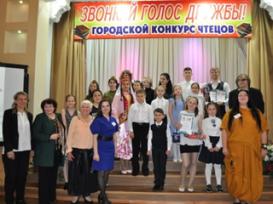 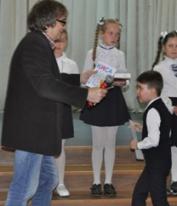 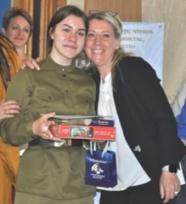 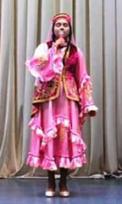 Финал городского конкурса юных чтецов «Звонки голос дружбы» определил лучших 	Финал конкурса проходил на настоящей сцене - юные артисты выступали в Международном морском клубе. Перед началом мероприятия библиотекари, по традиции, устроили выставку книжных новинок и интерактивные викторины, в которых и чтецы, и зрители могли проявить свое знание литературы и заработать призы. Выступления оценивало компетентное жюри, в состав которого вошли педагоги в области режиссуры и актерского мастерства, общественники, журналисты. Председателем группы специалистов был избран детский писатель, член Союза Российских писателей Александр Шипицын. 	В этот день со сцены звучали произведения о самых главных ценностях: доброта, дружба, любовь, взаимное уважение. Участники не смогли обойти стороной произведения, посвященные уникальности, трагичности опыта тех, кто отстоял Родину в годы Великой Отечественной войны. Чтением именно такого произведения потрясла зрителей и жюри Софья Ковалевская. В исполнении девушки прозвучало стихотворение Юлии Друниной «Зинка». Ребята также декламировали произведения Твардовского «Рассказ танкиста», Рождественского «Баллада о зенитчицах», Асадова «Моему старому другу». Победитель в старшей возрастной группе Анастасия Климова выбрала произведение Евгения Евтушенко о многообразии мира и человека в нем под названием «Людей неинтересных в мире нет». Восходящая «звезда» «Звонкого голоса дружбы» Арсений Мочалов убедил жюри в том, что такое счастье, прочитав одноименное стихотворение современного автора Олеси Николаевой. Находка – город, где проживают представители более чем ста национальностей, поэтому на конкурсной сцене прозвучали стихи на таджикском, татарском и даже турецком языках. Победитель в номинации на национальном языке Эльвира Тахирова, родившаяся вдали от своей Родины, прочитала стихотворение Толга Сарыташ «Друг – это тот…» на турецком языке и переводом на русский. 	Все участники финала отмечены по достоинству и награждены грамотами и призами. Победителям вручены дипломы и ценные подарки от спонсоров. Городской конкурс видеороликов «Литературный двойник»Центральная городская библиотека организовала среди жителей Находки городской конкурс видеороликов «Литературный двойник». Победителей определяли интернет-голосованием. Ученицы 7Б СОШ №14 представили на конкурс свою версию инсценировки басни И. А. Крылова «Ворона и лисица» и по результатам голосования заняли первое место. В конкурсе также принимали участие юные актеры театральной студии «Маски» МБУ ДО «Дом детского творчества». Городская читательская конференция «Перекресток»22 ноября состоялась городская ежегодная читательская конференция «Перекресток», посвященная обсуждению книги российских авторов Светланы и Николая Пономаренко «Фото на развалинах». Перед началом конференции ребята знакомились с новинками российской и зарубежной литературы для юношества. О них библиотекари рассказали с помощью подборки буклетов, буктрейлеров, и книжной выставки «Измени себя, чтобы изменить весь мир». Выставке сопутствовало задание: из фрагментов пословиц собрать целую; определить, о каком качестве характера она говорит, и разместить его в виде листочка на дерево, на сторону света или тени. Так ребятам предлагали задуматься о «светлых» и «темных» качествах человека, побуждающих нас на соответствующие поступки. Сделать свой выбор предлагалось и во время анонимного опроса «Можем ли мы изменить мир?». Подавляющее большинство ответило «Да».После краткого знакомства с биографией авторов участники конференции смогли познакомиться с одним из авторов, Николаем Пономаревым. Специально для Находки он записал видеообращение, в котором пожелал каждому найти свои важные мысли в повести «Фото на развалинах». А еще артистично, с большим чувством прочитал от имени главного героя небольшой, но очень напряженный фрагмент книги. Юные книголюбы хорошо подготовились к встрече: все прочли произведение, а некоторые выступили с сообщениями по книге. Ребята откровенно делились мнениями о прочитанном, живо обсуждали героев, спорили – в зале не было равнодушных. 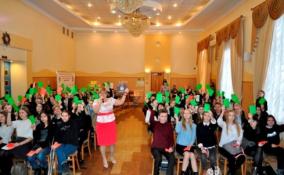 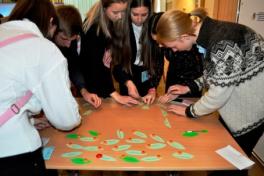 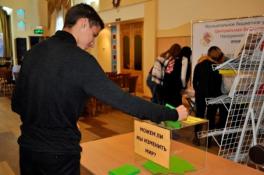 В городской читательской конференции участвовало 110 человекГлавным выводом обсуждения стало то, что подросткам не стоит замыкаться в своих переживаниях и неудачах. Важно видеть вокруг других людей. И тогда «мир станет цветным». Этот вывод подтвердило и повторное голосование по основному вопросу «Можем ли мы изменить мир?». Результат повторился. Подавляющее большинство верит, что это возможно. Культурно-образовательный проект «Читаем детям – читаем вслух»Культурно-образовательный проект ««Читаем детям – читаем вслух» реализуется в муниципальных библиотеках несколько лет. Чтение вслух популярно среди детей и подростков, при этом они не только слушают, но и с удовольствием читают другим ребятам. С интересом воспринимается инсценированное и комментированное чтение. В 2019 году детям читали произведения Я. Гримма, Н. Носова, В. Гаршина, А. Алексина, И. Крылова, Т. Кудрявцевой, С. Алексеева, В. Астафьева, Л. Кассиля, Ю. Олеши, И. Токмаковой. Как показала практика, форма «Громкие чтения» особенно эффективна при работе с детьми с ограниченными возможностями здоровья. В городской библиотеке №4 провели Всемирный день чтения вслух для ребят из Екатериновского детского дома. Познавательно-развлекательное мероприятие началось с экскурса по русским народным сказкам. Сотрудники библиотеки постарались создать положительные эмоции у детей. Ребята увидели мини-спектакль кукольного театра по известной сказке «Курочка Ряба». Затем вместе с библиотекарями дети инсценировали сказку «Репка» и дружно вытащили ту самую репку – «большую, пребольшую». Успешно разгадали викторину по стихам детских поэтов и показали хорошее знание популярных произведений. Не обошлось без сюрприза, в ходе мероприятия появился костюмированный персонаж произведения К. Чуковского – сам доктор Айболит. Вместе с сотрудниками библиотеки он прочитал вслух одноименную сказку К. Чуковского и, конечно, пообщался с детьми, напомнив о правилах здорового образа жизни. Нашлось место и совместному творчеству – все дети и воспитатели разукрасили два контурных рисунка персонажей сказки «Айболит» на мольбертах. Яркие рисунки ребята забрали с собой. В городской библиотеке – музей читали вслух «Клад» Радия Погодина. Библиотекарь акцентировала экологическую составляющую в рассказе Р. Погодина «Клад». Было проведено комментированное чтение рассказа: дети разобрали характеры двух персонажей, один из которых ведет себя как потребитель, а другой - как настоящий защитник природы родного края. Оказалось, что темы, затронутые в рассказе, написанном в середине прошлого века, остаются актуальными до сих пор. Ребята обсудили вопросы, связанные с охраной природы и действиями человека в экосистеме, сформулировали правила поведения, поддерживающие равновесие в окружающем мире. В конце экологического часа учащиеся выполнили творческое задание - нарисовали цветок (как символ природы) в нетрадиционной технике рисования красками (монотипия) и назвали его «цветок добра». 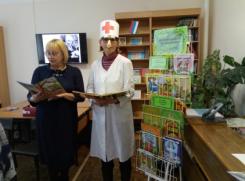 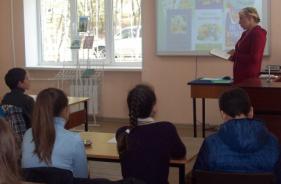 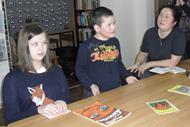 Читаем детям – читаем вслухВсего в 2019 году в рамках проекта прошло 91 мероприятие, которые посетили 2473 чел., книговыдача составила 2972 экз. Проект «Читаем детям – читаем вслух» остается востребованным, несмотря на снижение показателей, что можно связать с реализацией других форматов деятельности, таких как международные, всероссийские акции, конкурсы.Городской конкурс юных эрудитов среди пользователей библиотек«Многонациональная культура Находки: я тебя понимаю»Конкурс «Многонациональная культура Находки» - традиционная интеллектуальная игра для юных читателей, направленная на воспитание патриотических чувств к своей малой Родине. Центральная библиотечная система Находки ежегодно проводит её в преддверии Дня национального единства. В этот раз 6 команд защищали честь своей школы. Игра для ребят 12-14 лет нацелена на формирование чувства единения представителей разных национальностей. Ведь, несмотря на отличия, в культуре всех народов есть общие ценности: родина, дом, семья, дружба. Во время двух раундов ребятам пришлось показать знания в области традиций, устного народного творчества и других направлений культуры народов, проживающих на территории России. Игроки отвечали на вопросы по тематическим направлениям: «Слово не воробей…», «По городам и весям…», «Сказка – ложь, да в ней намек». А если чего-то не знали, то из ответов получили недостающую информацию. Третий раунд, «Блиц-игра», предназначался для зрителей. Его победитель мог добавить в копилку любой команды 1 балл. Победители получили призы и дипломы. В мероприятии участвовало 83 человека. 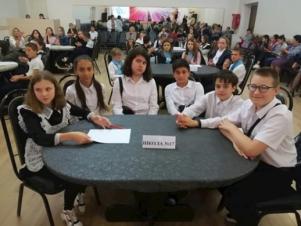 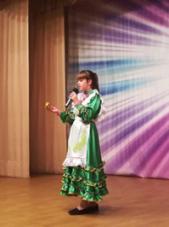 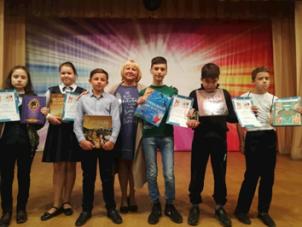      Тема конкурса для эрудитов «Многонациональная Находка»: «Я тебя понимаю»Интеллектуальные игры «БрейнБук – Юниор»С марта 2019 года в муниципальных библиотеках начались интеллектуальные игры для учащихся 5-6 классов общеобразовательных школ. Игры стали продолжением цикла взрослых состязаний знатоков «БрейнБук» и получили название «БрейнБук-Юниор». Вопросы предоставлялись Международной ассоциацией клубов «Что? Где? Когда?» при содействии Находкинской общественной молодежной организации НИКА. Игры проводились в разных библиотеках города, участвовали ребята ближайших школ. В течение года проведено 6 игр в четырех библиотеках (ЦГБ, Зелёный мир, детская библиотека №10, Городская библиотека-музей). В играх приняло участие 27 команд, 164 участника, а также организаторы: сотрудники ЦБС, педагоги и волонтеры Находкинского городского корпуса.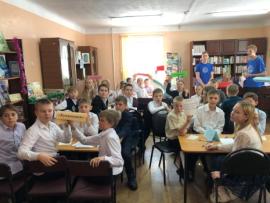 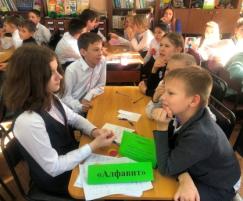 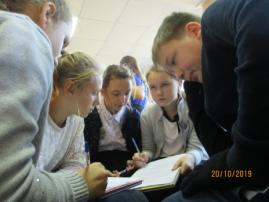 Отвечая на вопросы интеллектуальных игр, ребятам приходится поломать головыГородской конкурс на лучшую елочную игрушку в рамках благотворительной акции «Игрушка к празднику» В этом году, впервые, в библиотеках прошел городской конкурс на лучшую елочную игрушку, сделанную своими руками. В конкурсе участвовало 90 человек, из них 55 детей. В конкурсе предусмотрели две номинации: «Лучшая семейная игрушка» и «Игрушка со страниц книжки» в двух возрастных номинациях: для детей и взрослых. Жюри, состоящее из мастеров и преподавателей декоративного-прикладного искусства, учитывало эстетическое оформление, оригинальность идеи, разнообразие и нестандартность используемых материалов. 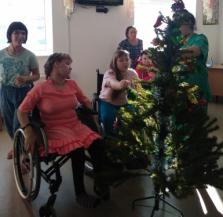 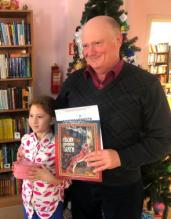 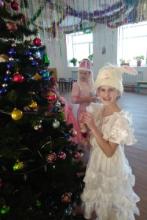 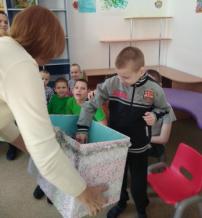          Игрушки пошли на благое дело – украсили новогодние елки в детском доме – интернате. Экспертам пришлось нелегко, выбирая лучшие поделки, ведь на конкурс поступило более 80 игрушек. Цветной пластик и разноцветная бумага, ёлочные шишки и древесная соломка, картон и ткань, глина и гипс – всех материалов, которые использовали конкурсанты для изготовления  поделок, не перечесть. Победители получили призы, а участники благодарности. Лучшие игрушки, сделанные руками находкинских читателей, украсили сразу две елки в Екатериновском психоневрологическом детском доме – интернате. 6. Информационная и библиографическая работа6.1 Организация и ведение справочно-библиографического аппаратаСправочно-библиографический аппарат (СБА) 12 библиотек ЦБС и его электронный компонент является основным информационным ресурсом в библиотеках. СБА состоит из традиционных каталогов (алфавитного и систематического), 12 традиционных систематических картотек статей (СКС), Электронной систематической картотеки статей, 6 краеведческих картотек (в остальных библиотеках краеведческий фонд - составная часть СКС), тематических картотек.Библиотеки занимались формированием и редактированием каталогов и картотек как карточных, так и электронных, проводилась работа по росписи периодических изданий, сборников: Количество карточек и записей за 2019 г.В 2019 г. в библиотеках ЦБС расписано и расставлено в Систематическую картотеку статей (СКС) 3640 карточек. Редактирование и изъятие карточек СКС проведено в двух библиотеках: изъято 3553 карточки. Аналитическая роспись статей из периодических изданий, выписываемых библиотеками, для электронной СКС (ЭСКС) осуществляется в программе Библиотека 5.0. установленной на двух компьютерах: в ЦГБ и ГБМ. В ЦГБ за 2019г в ЭСКС введено 900 новых записей, проведена редакция 235 записей прошлых лет, объем ЭСКС составил 25800 библиографических записей. ЭСКС в ГБМ установлена на базе ЭСКС ЦГБ, вводит новые записи – введено 260. В течение года проводятся консультации для работников библиотек по работе с электронным каталогом и базами данных – 36 консультаций. Разработана методическая консультация «Изменения в библиографическом описании. ГОСТ Р 7.0.100-2018 Библиографическая запись. Библиографическое описание. Общие требования и правила составления.» с рассылкой по библиотекам. 6.2 Справочно-библиографическое обслуживаниеСправочно-библиографическое обслуживание – одно из главных направлений библиографической деятельности библиотек.Выполнение справок и консультаций МБУК «ЦБС» НГОЦелью информирования в библиотеках является систематическое обеспечение библиографической информацией читателей/пользователей в соответствии с их постоянно действующими (долговременными) запросами. Информационное обслуживание осуществляется в режиме индивидуального, группового и массового информирования. На сегодняшний день количество абонентов информирования по ЦБС составляет 310 абонентов, из них 251 индивидуальный абонент и 59 коллективных. Информационно-библиографическое обслуживание. Групповое и индивидуальное информированиеТрадиционно для информирования широкого круга пользователей о новых документах, поступивших в фонды библиотек, используются выставки новых поступлений, в том числе виртуальные, обзоры новых книг и периодических изданий, бюллетени новых поступлений и периодических изданий, дни информации, дни периодики, информационные часы, презентации и премьеры новой книги, публикации в газетах, размещение информации на сайтах и соцсетях.Групповым и индивидуальным информированием в библиотеках ЦБС охвачено 251 индивидуальный (в 2018г. – 220) и 59 коллективных абонентов по 540 темам, им отправлено 1588 оповещений, книговыдача составила – 3905 документов.Массовое информирование активно проводят все библиотеки ЦБС. Информирование через СМИ: публикации, анонсы в газетах Находкинского городского округа «Находкинский рабочий» – 114 (ГБМ), «Залив Восток» – 7 публикаций (БК «Ливадия»); на телевидении ВОСТОК–ТВ – 3 (Детская библиотека №10). Информирование через сеть Интернет, в том числе новостные рассылки с помощью электронной почты, социальных сетей стали одним из важных компонентов этой работы. Анализируя СБО в 2019 году можно увидеть закрепление тенденции перехода к выполнению запросов пользователей с помощью внешних электронных ресурсов, что значительно повышает оперативность и эффективность поиска, качество справочно-библиографического обслуживания. В целом с использованием электронных ресурсов выполнено в 2019г. 8270 справок, из них 32% справок выполняется по собственным ЭБД (с помощью электронного каталога и электронной систематической картотеки статей – 2445 справок, тематических полнотекстовых ЭБД – 226 справок); 16% с помощью справочно-правовых систем (СПС) «Консультант Плюс» и «Гарант» – 1334 справки, а с помощью ресурсов Интернет выполнено 4265 справок, что составляет 52 % справок, выполняемых с использованием электронных ресурсов.Продолжается активная работа с удалённым пользователем, обслуживание с использованием онлайн–сервисов сайта www.nakhodka-lib.ru и электронной почты bibliogr-nakhodka.lib@mail.ru. Для повышения оперативности и эффективности СБО библиотекари работают с читателями, удаленными пользователями через виртуальную справку и электронную почту в режиме «здесь и сейчас». Запрос выполняется по возможности оперативно, в виртуальной справке через сайт ЦБС работает главный библиограф ЦГБ. При наличии затруднения возможна переадресация справок по краеведению библиографу ГБМ – в 2019г. было 2 переадресования. В 2019году выполнено 6050 справок и консультаций в удаленном режиме (+ 677 в сравнении с 2018г.), из них справок по e-mail и онлайн-сервисам сайта ЦБС – 1143 (2018 – 548 справок). Продолжается использование в СБО электронной почты: 1064 справки и консультации выполнено по электронной почте, что в два раза больше, чем 2018г. На сайте МБУК «ЦБС» работают виртуальные сервисы (онлайн-сервисы) «Задай вопрос», «Продлить книгу», «Заказать книгу». В 2019 году к ним обратилось – 269 пользователей (258 пользователей – в 2018 г.), в том числе, «Задай вопрос» – 150 (2018г. – 147), продлить книгу – 93 пользователя (2018 г. - 96 пользователей), «заказать книгу» – 26 (2018 г. – 15 пользователей).6.3 Организация межбиблиотечного и внутрисистемного абонементов, электронной доставки документовДля выполнения запросов активно используются ресурсы библиотек города и Приморской краевой библиотеки для слепых (г. Владивосток).Организация межбиблиотечного и внутрисистемного абонементов (МБА и ВСА), электронной доставки документов (ЭДД)Выполнение заказов по МБА и ВСА выполняется также и с помощью электронной почты, что расширяет возможности пользователям более оперативно получить копии необходимых документов в электронной форме. Удаленный пользователь оформляет заказ на издание через сайт. Услуга ЭДД оказывается каждой библиотекой через электронную почту. 6.4 Формирование информационной культуры пользователейРабота по формированию информационной культуры читателей ведётся во всех библиотеках ЦБС. Традиционно проводились библиотечно-библиографические уроки и игры, экскурсии по библиотеке, библиографические и ориентирующие консультации. Всё чаще в библиотеках проводят консультации по электронному информационному поиску.Для повышения информационно-библиографической культуры пользователей библиотеки провели 6209 (+630 к 2018г.) индивидуальных консультаций.Библиотечно-библиографические мероприятияВ течение года в библиотеках было проведено 211 обучающих мероприятий по воспитанию информационной культуры, которые посетило 5882 человека. Это: 22 библиотечно-библиографического урока, 20 Дней информации, 75 экскурсий в библиотеке, 58 выставок новинок (представлено 2698 экземпляров книг и периодических изданий), 53 библиографических обзора (с охватом 988 источников).С целью обучения пользователей основам поиска информации с использованием новых информационных технологий в библиотеках города проводится индивидуальное обучение компьютерной грамотности. В 2019 году в 5 библиотеках было обучено 28 человек. Более 60% консультаций по компьютерной грамотности проходит на базе Центральной городской библиотеки, где проводятся мероприятия с использованием СПС «КонсультантПлюс» и «Гарант»: традиционный уже цикл мастер-классов «Поиск нормативных документов в КонсультантПлюс» (ежемесячно), а также мероприятия для разных групп – «Плюсы страхования жизни» (урок финансовой грамотности), дни информации «Библиотечный потребинформ» к дню потребителя, «Закон обо мне, мне о законе» (коррупция). Для учащихся и студентов были организованы: интерактивная площадка «Лабиринты профессий», День солидарности в борьбе с терроризмом «Опасные грани жизни», экскурсия «Электронные ресурсы библиотеки», День информации «Пусть будет добрым Интернет» и др.Информирование через сеть Интернет библиотеки осуществляют через сайт МБУК «ЦБС» НГО, дополнительное информирование пользователей через другие интернет-площадки: социальные сети, мессенджеры. Это и обзоры, и новостные рассылки, заметки. 6.5 Выпуск библиографической продукцииДля библиотек важным коммуникативным средством является издание библиографических пособий. Неуклонно увеличивающийся поток информации делает отбор, оценку, представление и продвижение нужной информации жизненно необходимыми. В течение года в МБУК «ЦБС» НГО были подготовлены библиографические материалы, которые использовались для информирования читателей, при оформлении выставок, для продвижения книги и чтения. Большая часть изданий, подготовленных в библиотеках, нацелена на информирование читателей и пользователей о важных событиях и юбилейных датах года, творчестве писателей, актуальных вопросах. Это аннотированные списки и обзоры новых книг и журналов, листовки, буклеты, закладки, памятки, оформление книжных выставок и информационных стендов. Однако сегодня превалируют электронные издания, сопровождающие любое информационное и праздничное событие. Детскими библиотеками подготовлено более 60 презентаций и видеообзоров. В течение года всего было подготовлено, издано и размещено на сайте МБУК «ЦБС» НГО и внешних ресурсах (онлайн-сервисах Calameo, ЮТУБ, в социальных сетях Фейсбук, ВКонтакте, Одноклассники, Инстаграмм, и др.) 123 наименования справочно-библиографических, информационных изданий. Библиографические пособия МБУК «ЦБС» НГО 2019 годаСокращение подготовки количества наименований печатных изданий связано с современным переходом в сторону составления электронной издательской продукции. 7. Организационная и методическая работа 7.1 Виды и формы методических услуг (работ)Методическая работа направлена на оказание практической помощи библиотекарям, консультации (индивидуальные и групповые), анализ работы библиотек и выработка предложений по её совершенствованию, изучение и анализ её опыта, подготовка и проведение общегородских мероприятий и др. Ежемесячно проводится анализ отчетов библиотек, отмечаются наиболее удачные мероприятия, отслеживаются контрольные цифровые показатели, соответствие отчетов и планов работы. Востребованной формой методической помощи остаётся профессиональное консультирование, о чем свидетельствует динамика показателей за последние 4 года. Приоритетное направление методической работы – это выезды и посещения библиотек, целью которых являются: оказание консультационной и практической помощи, плановая проверка работы библиотек, проверка организации справочно-библиографического аппарата, посещение библиотечных мероприятий. В 2019 году специалистами было осуществлено 84 выезда в библиотеки МБУК «ЦБС» НГО.В 2019 году библиотекам были представлены 25 информационно-методических материалов, как в печатном, так и электронном виде. Наиболее востребованными оказались: Методические рекомендации «2019 - год театра в России», Методические рекомендации по проведению всероссийской акции «Библионочь», Методические рекомендации «В помощь планированию на 2020г.», «Календарь знаменательных и памятных дат» и др. Методистами осуществлялась организация методической и информационной поддержки библиотек, обслуживающих детей и подростков в связи с участием во Всероссийской недели детской и юношеской книги», межрегиональной акции, посвященной творчеству Ирины Токмаковой, международной акции «Читаем детям о войне», всероссийской акции «Читаем Пушкина вместе», Международного дня книгодарения и др.в 2019 году для библиотечных специалистов были оформлены 4 выставки  методических  материалов  «В  помощь  библиотекарю». На выставках представлены сценарные и методические материалы. Методические выставки носили информационно-рекомендательный и общеобразовательный характер, являясь частью семинарских занятий, производственных совещаний.Ежеквартально во все библиотеки делалась рассылка обзоров библиотечной периодики с целью знакомства с опытом работы библиотек России и внедрения его в работу.7.2 Характеристика повышения квалификации библиотечных специалистов детских библиотекПеречень форм повышения профессионального мастерства библиотекарей достаточно разнообразен. Среди них достойное место занимают семинары, совещания, практикумы, круглые столы, библиотечные уроки, обзоры профессиональных изданий и т.д. Программы мероприятий многообразны по тематике, форме обучения, охвату различных групп библиотекарей.Комплекс занятий системы непрерывного профессионального образования (в рамках программы «Ступени мастерства») в 2019 годуЕжегодно, библиотекари, работающие в детских отделах и детских структурных подразделениях ЦБС, повышают свою квалификацию, не только очно, но и дистанционно, пользуюсь широкими возможностями интернет - пространства. В 2019 году количество специалистов, повысивших квалификацию, составило 16 человек, что видно из нижеприведенной таблицы. 8. Выводы8.1 Степень эффективности работы с детьми в сравнении с предыдущим годомРаботу детских муниципальных библиотек за 2019 год, в целом, можно считать эффективной. По сравнению с 2018 годом отмечается положительная динамика по посещениям детских библиотек (+459). Число посещений пользователей до 14 лет в библиотеках выросло (+13703). Снижение числа пользователей (-342) можно объяснить переходом этой категории пользователей в следующую возрастную категорию. На этом фоне выросло число книговыдач (+8350), что служит показателям роста профессионализма специалистов, которые работают с детьми. 8.2 Повышение качества работы с детьми и подросткамиПовышение качества работы отмечается и в индивидуальной работе с читателем, и в массовой, где появилось много новых нестандартных форм деятельности; идет постоянный поиск новых возможностей в проведении мероприятий. Детским библиотекам удалось создать свою, уникальную, среду развития и общения детей, где применяют новые формы, создают программы работы по различным направлениям, проводят эффективные акции по продвижению чтения. Интерактивный метод проведения мероприятий, где на первый план выходит соучастие ребенка, доказывает свою эффективность и становится превалирующим. Как следствие, растут показатели по посещениям и книговыдачи, а городские мероприятия, проводимые не первый год, такие как конкурс «Звонкий голос дружбы», «Открытие Недели детской книги», конкурс эрудитов «Многонациональная Находка, становятся все более популярными у ребят. Следует также отметить повышение профессиональных компетенций специалистов детских библиотек. Наряду с этим библиотеки уделяют внимание наглядной печатной и рекламной информационной продукции. Такая работа проводилась систематически на протяжении всего года. Не только к мероприятиям, но и к юбилейным и памятным датам выпускались информационные буклеты, закладки, афиши с развернутой программой мероприятий. 8.3 Инновационный компонент в содержании деятельности с детьми и подросткамиВ 2019 г. библиотеки Находкинской ЦБС для продвижения книги и чтения активно использовали интерактивные формы работы. Всего было проведено 229 игр, викторин, игровых программ.Это игры и упражнения по развитию речи (например, библиографическая игра «Электронные ресурсы библиотеки» (Центральная городская библиотека); литературные головоломки (игра «Литературный каламбур», игры со словами (разнообразные кроссворды, чайнворды, ребусы, например игра «Пирамида знаний» (решаем ребус) «Лавка головоломок» (решаем ребус-кроссворд) (библиотечный комплекс «Зеленый мир»); литературные викторины «Отгадай героя» (ЦДЮБ), «В гостях у Кота-Баюна» (библиотека №9); «Путешествие по сказкам» (ЦГБ); «стилизованные» игры (по типу «Брейн-ринг», «100 к одному» (библиотека № 15), «Колесо истории» (библиотека № 15), и т. д.). Достойное место в этом списке заняли интеллектуальные игры «БрейнБук - Юниор», начавшую свою историю в этом году. С неизменным успехом библиотекари проводят разнообразные квесты, столь популярны у ребят. В Центральной детской и юношеской библиотеке состоялся литературный квест «Гоголь-party» к 210-летию Н.В. Гоголя, а в детской библиотеке №10- квест – бродилка «Закулисье». Также, все больше акций и конкурсов для детей имеет цифровой и виртуальный компонент в духе современных тенденций, понятных и популярных у детей. Дети с удовольствие отвечают на вопросы онлайн-тестов, участвуя в региональных акциях (онлайн-спринт «Крылья, разносящие мысли») и всероссийских исследований (онлайн-тест на знание истории Великой Отечественной войны). Часть городских конкурсов носит побудительный характер, призывая ребят к разнообразному творчеству (в виртуальном и реальном мире) и поощряя их за это: конкурс видеороликов «Литературный двойник», конкурс на лучшую ёлочную игрушку. Участники получают призы и благодарности. Участие в Международных и Всероссийских акциях позволяет ребятам почувствовать себя частью большой страны и ощутить свою причастность и влияние на происходящее в обществе, что важно для формирования гражданственности у подрастающего поколения. В 2019 году юные пользователи библиотек участвовали в более чем 10 акциях такого уровня. ПоказателиВыполнение2018г.Выполнение2019г.Динамика(+, -)Библиотечная сеть12120Число пользователей ЦБС, всего4545245455+3В том числе удаленных пользователей29413922+981В том числе детей до 14 лет в стационарном режиме (без учета удаленных пользователей)1768916464-1225Число пользователей в детских библиотеках 1250412162-342Число книговыдач, всего10327811034213+1432Число книговыдач в детских библиотеках275514283864+8350Число посещений, всего276030285671+9641В том числе до 14 лет109262122965+13703Число посещений в детских библиотеках7687877337+459Кол-во мероприятий для детей до 14 лет871767-104Число любительских объединений и клубов по интересам550Число выполненных библиографических справок 5819058291+101В том числе для детей до 14 лет2235223607+1255Наименование мероприятияКоличество участников, чел.Международная акция «Наши истоки. Читаем фольклор»525Международная акция «Читаем детям о войне»259Всероссийская акция «Неделя детской и юношеской книги»1383Межрегиональная акция к 90-летию Ирины Токмаковой Единый день чтения «Я придумал слово» 629Краевая акция «Улыбнитесь мне в ответ», посвящённой творчеству Радия Петровича Погодина119Городская акция «Летнее чтение – 2019»5531Городская акция «Первоклассник, библиотека ждет тебя!»1077Показатели2017 г.2018 г. 2019 г.Динамика,2019/2017 Количество мероприятий10411291-13Число посещений на мероприятиях215942272473+314Записалось пользователей289814269-20Книговыдача173647422972+1236Основные показатели2017 г.2018г.2019г.Динамика2019/2017Количество мероприятий585357-1Количество присутствующих128614061383+97Книговыдача 128001168410601-2199Записалось читателей675612580-95Основные показатели2018г.2019г.ДинамикаКоличество мероприятий168157-11Количество присутствующих55165531-15Книговыдача 103508104496+988Записалось читателей33323435+103Основные показатели2017г.2018г.2019г.Количество мероприятий акции 474541Количество присутствующих125112621077Записалось читателей660663598НаименованиеКоличество участников, чел.Межрегиональный конкурс юных художников-иллюстраторов «И строчка каждая рисунком хочет стать...»40Краевой онлайн-спринт «Крылья, разносящие мысли»42Городской конкурс юных чтецов «Звонкий голос дружбы!»200Городской конкурс юных эрудитов «Многонациональная культура Находки: Я тебя понимаю» 83Городская краеведческая олимпиада «Знатоки Приморья»40Название клубаБиблиотекаКол-во членов (чел.)Кол-во заседанийРосинкаЦентральная городская библиотека1011БиблионяняБиблиотечный комплекс «Семья» 208Теперь я знаюДетская библиотека №15328Фольклорная школа «Лукоморье»Центральная детская и юношеская библиотека11827Кружок любителей Лего «Фантазеры»Детская библиотека № 101215Кол-во мероприятийКол-во посещений библиотекиКниговыдачаКол-во вновь записавшихся пользователейКол-во присутствующих на мероприятиях573163106015801383Роспись карточек,всегоиз них:из них:Расстановка/Изъятие карточек в картотекеЭБД Статьи (ЭСКС)ЭБД Статьи (ЭСКС)Роспись карточек,всегоиз периодических изданийиз сборниковРасстановка/Изъятие карточек в картотекеКол-во введенных записейРедакцияЭСКС(кол-во записей)364034641763640 / 355311602352017г.2018г.2019г.580905819058291ПоказателиВсегоабонентовИндивидуальныеКоллективныеКоличество абонентов информации310251абонент388 тем3015 документов1207 оповещений59абонентов152 темы890 документов381оповещениеМБАМБАМБАВСАВСАВСАЭДДЭДДЭДД2017 г.2018 г.2019г.2017 г.2018 г.2019г.2017 г.2018 г.2019г.639112999099173266270273Выставки новой литературыОбзоры новой литературыРассылки пользователямДни информацииБиблиотечные урокиИнформирование в СМИЭкскурсии побиблиотеке5853220202211775Типы и виды библиографических пособийКоличествоБиблиографические указатели (электронный формат)3Бюллетени3Календари3Сборники, дайджесты (электронный формат)3Пособия малых форм:Рекомендательные списки, обзоры, закладки, листовки, памятки (электронный формат) 14Буклеты13Библиографические издания в электронной форме на сайт:Библиографические издания в электронной форме на сайт:– виртуальные выставки 17– тематические обзоры книг и журналов 39– виртуальные викторины6– буктрейлеры2– видеоролики, слайд-шоу20Всего123ДатаФорма обученияТема13.02 Школа – практикум Формы продвижения чтения в публичных библиотеках, библиографический аспект 06.03 Проверка знаний Охрана труда и Правила пожарной безопасности 13.03 Школа – практикум Внестационарное обслуживание населения: грани взаимодействия 25.04 Семинар совместно со школьными библиотеками Библиотека – территория творчества 25.09 Семинар-консультация Планирование 2020: диапазон идей и практик 16.10 Школа – практикум Библиотечные проекты, или во что играют библиотекари… 06.11 День информации Репертуар для чтения 4.12 Школа -практикум Управление библиотечным фондом и обеспечение его сохранности с помощью современных технологий Совещания заведующих - 4 раза в годСовещания заведующих - 4 раза в годСовещания заведующих - 4 раза в год№Наименование программы обучения Количество человек1Г. Владивосток, ЧОУ ДПО «Учебно-методический центр» Федерации профсоюзов Приморского края» по программе: « Библиотека для детей в контексте времени» 29.10.2019 г. – 31.10.2019 г.12г. Балаково, ЧПОУ «Учебный центр «ЛИДЕР-БАЛАКОВО»по программе: «Новые формы предоставления культурно-просветительских и досуговых услуг пользователям библиотеки»23.07.2019 г. – 15.08.2019 г13г. Москва, АНО ДПО «Институт новых технологий и управления» по программе: «Современные подходы и новые формы в краеведческой работе библиотек» 03.04.2019 г. – 16.04.2019 г. 24Г. Москва, АНО ДПО «Институт новых технологий и управления» по программе: Современные подходы и новые формы в краеведческой работе библиотек»11.11.2019 г. - 22.11.2019 г.1 5г. Смоленск, ООО «Инфоурок»по программе: «Легоконструирование и робототехника как средство разностороннего развития ребенка дошкольного возраста в условиях реализации ФГОС ДО»23.09.2019 г. – 23.10.2019 г. 16г. Ростов-на Дону, ЧОУ ДПО «Академия повышения квалификации и профессиональной переподготовки»:по программе: «Современные подходы к управлению деятельностью библиотек» 16.05.2019 г. – 01.07.2019 г.по программе: «Межведомственное сотрудничество по продвижению детского чтения» 16.05.2019 – 01. 07. 2019 г.по программе: « Новые технологии библиотечного обслуживания» 25.02.2019 г. – 16.04.2019 г. по программе: « Управление библиотекой в современных условиях инновационного развития образования и науки» 25.02.2019 г. – 16.04.2019 г.по программе «Библиотечное дело. Библиотекарь» 23.09.2019 -18.12.201967г. Москва, АНО « Национальный исследовательский институт дополнительного профессионального образования» по программе: «Информационно-коммуникативная технология библиотечной среды» 20.02.2019 г. – 24.03.2019 г. 18г. Оренбург, АНО ДПО «Оренбургская бизнес-школа»по программе: «Современные подходы и новые формы в краеведческой работе библиотек» 24.09.2019 г. – 18.10.2019 г. 19АНО ДПО «Дальневосточный институт повышения квалификации» по программе: «Библиотечное дело (библиотекарь-педагог)»20.08.2019 г 110г. Липецк, ООО «МИПКИП» по программе: ««Особенности использования информационно-коммуникационных технологий (ИКТ) в библиотечной работе»  26.07.2019 г. – 06.08.2019 г. 1 